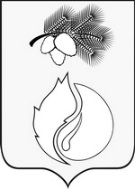 АДМИНИСТРАЦИЯ ГОРОДА КЕДРОВОГОПОСТАНОВЛЕНИЕТомская областьг. КедровыйО внесении изменений в постановление Администрации города Кедрового от 06.11.2020     № 365 «Об утверждении муниципальной программы «Безопасность муниципального образования «Город Кедровый»В соответствии со статьей 179 Бюджетного кодекса Российской Федерации, постановлением Администрации города Кедрового от 01.09.2020 № 301 «Об утверждении Порядка принятия решений о разработке муниципальных программ муниципального образования «Город Кедровый», их формирования и реализации, а также осуществления мониторинга за ходом их реализации», решением Думы города Кедрового от 26.12.2022 № 53 «О бюджете города Кедрового на 2023 год и на плановый период 2024 и 2025 годов», решением Думы города Кедрового от 25.12.2023 № 62 «О бюджете города Кедрового на 2024 год и на плановый период 2025 и 2026 годов»ПОСТАНОВЛЯЕТ:1. Внести в муниципальную программу «Безопасность муниципального образования «Город Кедровый», утвержденную постановлением Администрации города Кедрового от 06.11.2020 № 365 (далее – программа), следующие изменения:1) в паспорте программы строку 10 изложить в новой редакции:2) раздел 4 программы изложить в новой редакции:«4. Ресурсное обеспечение муниципальной программы»3) в подпрограмме 2 «Профилактика терроризма и экстремизма, а также минимизация и (или) ликвидация последствий проявления терроризма и экстремизма в муниципальном образовании «Город Кедровый» (далее – подпрограмма 2) программы:а) в паспорте подпрограммы 2 строку 9 изложить в новой редакции:б) раздел 3 подпрограммы 2 изложить в новой редакции:«3. Перечень основных мероприятий и ресурсное обеспечение реализации подпрограммы муниципальной программы муниципального образования «Город Кедровый»2. Постановление вступает в силу со дня официального опубликования, распространяет свое действие на правоотношения, возникшие с 6 марта 2024 г. и до окончания действия программы.3. Опубликовать настоящее постановление в Информационном бюллетене городского округа «Город Кедровый», разместить на официальном сайте Администрации города Кедрового в информационно-телекоммуникационной сети «Интернет»: http://www.kedradm.ru.4. Контроль за исполнением настоящего постановления возложить на Первого заместителя Мэра города Кедрового.  Мэр города Кедрового                                                                                               Н.А. СоловьеваОскольская Юлия Вячеславовна8(38250) 35-53911 апреля 2024 г.                    № 10810Объем и источники финансирования муниципальной программы (с детализацией по годам реализации, тыс. рублей)ИсточникиВсего2021 год2022 год2023 год2024 год10Объем и источники финансирования муниципальной программы (с детализацией по годам реализации, тыс. рублей)Итого по всем источникам31 967,6112 753,666 158,316 341,266 724,3810Объем и источники финансирования муниципальной программы (с детализацией по годам реализации, тыс. рублей)местный бюджет27 977,118 875,666 158,316 233,766 719,3810Объем и источники финансирования муниципальной программы (с детализацией по годам реализации, тыс. рублей)областной бюджет3 990,503 878,000,00107,505,0010Объем и источники финансирования муниципальной программы (с детализацией по годам реализации, тыс. рублей)Потребность0,000,000,000,000,00Код аналитической программной классификацииКод аналитической программной классификацииКод аналитической программной классификацииКод аналитической программной классификацииНаименование муниципальной программы, подпрограммы, основного мероприятия, мероприятияОтветственный исполнитель, соисполнитель Расходы бюджета муниципального образования, тыс. рублей  Расходы бюджета муниципального образования, тыс. рублей  Расходы бюджета муниципального образования, тыс. рублей  Расходы бюджета муниципального образования, тыс. рублей  Расходы бюджета муниципального образования, тыс. рублей МППпОММНаименование муниципальной программы, подпрограммы, основного мероприятия, мероприятияОтветственный исполнитель, соисполнительВсего2021 год2022 год2023 год 2024 год 6хххМуниципальная программа «Безопасность муниципального образования «Город Кедровый»Всего31 977,6112 753,666 158,316 341,266 724,386хххМуниципальная программа «Безопасность муниципального образования «Город Кедровый»Администрация города Кедрового20 294,834 655,435 052,115 052,915 534,386хххМуниципальная программа «Безопасность муниципального образования «Город Кедровый»МКОУ СОШ № 1 г. Кедрового7 708,417 319,75388,660,000,006хххМуниципальная программа «Безопасность муниципального образования «Город Кедровый»МКДОУ "Родничок"408,28226,14182,140,000,006хххМуниципальная программа «Безопасность муниципального образования «Город Кедровый»Отдел образования2 192,77280,31197,22920,44794,806хххМуниципальная программа «Безопасность муниципального образования «Город Кедровый»МУ "Культура"1 340,38264,83329,73360,02385,806хххМуниципальная программа «Безопасность муниципального образования «Город Кедровый»МУ "Кедровская ЦБС"32,947,208,457,899,4061ххПодпрограмма "Гражданская оборона и защита населения и территории от чрезвычайных ситуаций"Всего23 105,895 111,475 707,785 917,766 368,8861ххПодпрограмма "Гражданская оборона и защита населения и территории от чрезвычайных ситуаций"Администрация города Кедрового20 113,284 640,985 026,614 924,115 521,5861ххПодпрограмма "Гражданская оборона и защита населения и территории от чрезвычайных ситуаций"МКОУ СОШ № 1 г. Кедрового378,50148,66229,840,000,0061ххПодпрограмма "Гражданская оборона и защита населения и территории от чрезвычайных ситуаций"МКДОУ "Родничок"335,28153,14182,140,000,0061ххПодпрограмма "Гражданская оборона и защита населения и территории от чрезвычайных ситуаций"Отдел образования2 002,77110,31197,22910,44784,8061ххПодпрограмма "Гражданская оборона и защита населения и территории от чрезвычайных ситуаций"МУ "Культура"243,1251,1863,5275,3253,1061ххПодпрограмма "Гражданская оборона и защита населения и территории от чрезвычайных ситуаций"МУ "Кедровская ЦБС"32,947,208,457,899,40611хОсновное мероприятие "Осуществление мероприятий по гражданской обороне и защите населения и территории от чрезвычайных ситуаций природного и техногенного характера"Всего16 348,853 335,873 810,324 298,614 904,05611хОсновное мероприятие "Осуществление мероприятий по гражданской обороне и защите населения и территории от чрезвычайных ситуаций природного и техногенного характера"Администрация города Кедрового16 348,853 335,873 810,324 298,614 904,056113Обеспечение деятельности и оснащение единых дежурно-диспетчерских служб муниципального образования "Город Кедровый" (ЕДДС)Всего16 348,853 335,873 810,324 298,614 904,056113Обеспечение деятельности и оснащение единых дежурно-диспетчерских служб муниципального образования "Город Кедровый" (ЕДДС)Администрация города Кедрового16 348,853 335,873 810,324 298,614 904,05612хОсновное мероприятие "Повышение уровня пожарной безопасности муниципального образования"Всего6 757,041 775,601 897,461 619,151 464,83612хОсновное мероприятие "Повышение уровня пожарной безопасности муниципального образования"Администрация города Кедрового3 764,431 305,111 216,29625,50617,53612хОсновное мероприятие "Повышение уровня пожарной безопасности муниципального образования"МКОУ СОШ № 1 г. Кедрового378,50148,66229,840,000,00612хОсновное мероприятие "Повышение уровня пожарной безопасности муниципального образования"МКДОУ "Родничок"335,28153,14182,140,000,00612хОсновное мероприятие "Повышение уровня пожарной безопасности муниципального образования"Отдел образования2 002,77110,31197,22910,44784,80612хОсновное мероприятие "Повышение уровня пожарной безопасности муниципального образования"МУ "Культура"243,1251,1863,5275,3253,10612хОсновное мероприятие "Повышение уровня пожарной безопасности муниципального образования"МУ "Кедровская ЦБС"32,947,208,457,899,406121Устройство и содержание противопожарных защитных полос между населенным пунктом и лесным массивомВсего1 740,36200,00540,36500,00500,006121Устройство и содержание противопожарных защитных полос между населенным пунктом и лесным массивомАдминистрация города Кедрового1 740,36200,00540,36500,00500,006122Приобретение и установка автономных дымовых пожарных извещателей (АДПИ) в местах проживания социально неблагополучных категорий граждан, многодетных и малообеспеченных семей муниципального образования "Город Кедровый"Всего20,369,960,000,609,806122Приобретение и установка автономных дымовых пожарных извещателей (АДПИ) в местах проживания социально неблагополучных категорий граждан, многодетных и малообеспеченных семей муниципального образования "Город Кедровый"Администрация города Кедрового20,369,960,000,609,806123Содержание в исправном состоянии средств обеспечения пожарной безопасности муниципальных учреждений и иные меры в области пожарной безопасностиВсего4 894,101 554,251 303,261 102,70933,896123Содержание в исправном состоянии средств обеспечения пожарной безопасности муниципальных учреждений и иные меры в области пожарной безопасностиАдминистрация города Кедрового1 901,491 083,76622,09109,0586,596123Содержание в исправном состоянии средств обеспечения пожарной безопасности муниципальных учреждений и иные меры в области пожарной безопасностиМКОУ СОШ № 1 г. Кедрового378,50148,66229,840,000,006123Содержание в исправном состоянии средств обеспечения пожарной безопасности муниципальных учреждений и иные меры в области пожарной безопасностиМКДОУ "Родничок"335,28153,14182,140,000,006123Содержание в исправном состоянии средств обеспечения пожарной безопасности муниципальных учреждений и иные меры в области пожарной безопасностиОтдел образования, в том числе:2 002,77110,31197,22910,44784,806123Содержание в исправном состоянии средств обеспечения пожарной безопасности муниципальных учреждений и иные меры в области пожарной безопасностиМКОУ СОШ № 1 г. Кедрового0,000,000,00289,48565,806123Содержание в исправном состоянии средств обеспечения пожарной безопасности муниципальных учреждений и иные меры в области пожарной безопасностиМКДОУ "Родничок"0,000,000,00481,8691,206123Содержание в исправном состоянии средств обеспечения пожарной безопасности муниципальных учреждений и иные меры в области пожарной безопасностиМКОУ Пудинская СОШ0,000,000,00139,10127,806123Содержание в исправном состоянии средств обеспечения пожарной безопасности муниципальных учреждений и иные меры в области пожарной безопасностиМУ "Культура"243,1251,1863,5275,3253,106123Содержание в исправном состоянии средств обеспечения пожарной безопасности муниципальных учреждений и иные меры в области пожарной безопасностиМУ "Кедровская ЦБС"32,947,208,457,899,406124Оборудование источников противопожарного водоснабженияВсего23,880,9412,000,4310,516124Оборудование источников противопожарного водоснабженияАдминистрация города Кедрового23,880,9412,000,4310,516125Создание и обеспечение деятельности добровольной пожарной дружиныВсего52,9210,4541,840,000,636125Создание и обеспечение деятельности добровольной пожарной дружиныАдминистрация города Кедрового52,9210,4541,840,000,636126Оказание помощи малоимущим, многодетным семьям и семьям, находящимся в трудной жизненной ситуации, по установке и обслуживанию автономных дымовых пожарных извещателей в жилых помещенияхВсего25,420,000,0015,4210,006126Оказание помощи малоимущим, многодетным семьям и семьям, находящимся в трудной жизненной ситуации, по установке и обслуживанию автономных дымовых пожарных извещателей в жилых помещенияхАдминистрация города Кедрового25,420,000,0015,4210,0062ххПодпрограмма "Профилактика терроризма и экстремизма, а также минимизация и (или) ликвидация последствий проявлений терроризма и экстремизма в муниципальном образовании "Город Кедровый"Всего8 700,677 627,74435,53294,70342,7062ххПодпрограмма "Профилактика терроризма и экстремизма, а также минимизация и (или) ликвидация последствий проявлений терроризма и экстремизма в муниципальном образовании "Город Кедровый"МКОУ СОШ № 1 г. Кедрового7 329,917 171,09158,820,000,0062ххПодпрограмма "Профилактика терроризма и экстремизма, а также минимизация и (или) ликвидация последствий проявлений терроризма и экстремизма в муниципальном образовании "Город Кедровый"МУ "Культура"1 097,26213,65266,21284,70332,7062ххПодпрограмма "Профилактика терроризма и экстремизма, а также минимизация и (или) ликвидация последствий проявлений терроризма и экстремизма в муниципальном образовании "Город Кедровый"МКДОУ "Родничок"73,0073,000,000,000,0062ххПодпрограмма "Профилактика терроризма и экстремизма, а также минимизация и (или) ликвидация последствий проявлений терроризма и экстремизма в муниципальном образовании "Город Кедровый"Отдел образования190,00170,000,0010,0010,0062ххПодпрограмма "Профилактика терроризма и экстремизма, а также минимизация и (или) ликвидация последствий проявлений терроризма и экстремизма в муниципальном образовании "Город Кедровый"Администрация города Кедрового10,500,0010,500,000,00621хОсновное мероприятие "Организация обучения по профилактике терроризма и экстремизма"Всего22,0011,5010,500,000,00621хОсновное мероприятие "Организация обучения по профилактике терроризма и экстремизма"МУ "Культура"10,5010,500,000,000,00621хОсновное мероприятие "Организация обучения по профилактике терроризма и экстремизма"МКОУ СОШ № 1 г. Кедрового1,001,000,000,000,00621хОсновное мероприятие "Организация обучения по профилактике терроризма и экстремизма"Администрация города Кедрового10,500,0010,500,000,00624хОсновное мероприятие "Обеспечение антитеррористической защиты объектов образования, выполнение мероприятий противодействия деструктивным идеологиям, модернизация систем противопожарной и охранной защиты"Всего8 678,677 616,24425,03294,70342,70624хОсновное мероприятие "Обеспечение антитеррористической защиты объектов образования, выполнение мероприятий противодействия деструктивным идеологиям, модернизация систем противопожарной и охранной защиты"МКОУ СОШ № 1 г. Кедрового7 328,917 170,09158,820,000,00624хОсновное мероприятие "Обеспечение антитеррористической защиты объектов образования, выполнение мероприятий противодействия деструктивным идеологиям, модернизация систем противопожарной и охранной защиты"МУ "Культура"1 086,76203,15266,21284,70332,70624хОсновное мероприятие "Обеспечение антитеррористической защиты объектов образования, выполнение мероприятий противодействия деструктивным идеологиям, модернизация систем противопожарной и охранной защиты"МКДОУ "Родничок"73,0073,000,000,000,00624хОсновное мероприятие "Обеспечение антитеррористической защиты объектов образования, выполнение мероприятий противодействия деструктивным идеологиям, модернизация систем противопожарной и охранной защиты"Отдел образования190,00170,000,0010,0010,006241Обеспечение антитеррористической защиты объектовВсего687,45518,63158,8210,000,006241Обеспечение антитеррористической защиты объектовМКОУ СОШ № 1 г. Кедрового674,45515,63158,820,000,006241Обеспечение антитеррористической защиты объектовОтдел образования, в т.ч.10,000,000,0010,000,006241Обеспечение антитеррористической защиты объектовМКДОУ "Родничок"13,003,000,0010,000,006242Установка и содержание систем видеонаблюдения в муниципальных учреждениях и на общественных территорияхВсего1 086,76203,15266,21284,70342,706242Установка и содержание систем видеонаблюдения в муниципальных учреждениях и на общественных территорияхМУ "Культура"1 086,76203,15266,21284,70332,706242Установка и содержание систем видеонаблюдения в муниципальных учреждениях и на общественных территорияхОтдел образования, в том числе:0,000,000,000,0010,006242Установка и содержание систем видеонаблюдения в муниципальных учреждениях и на общественных территорияхМКОУ СОШ № 1 г. Кедрового0,000,000,000,0010,006243Обеспечение антитеррористической защиты объектов образования муниципального образования "Город Кедровый", выполнение мероприятий противодействия деструктивным идеологиям, модернизация систем противопожарной защитыВсего 3 016,463 016,460,000,000,006243Обеспечение антитеррористической защиты объектов образования муниципального образования "Город Кедровый", выполнение мероприятий противодействия деструктивным идеологиям, модернизация систем противопожарной защитыМКОУ СОШ № 1 г. Кедрового2 896,462 896,460,000,000,006243Обеспечение антитеррористической защиты объектов образования муниципального образования "Город Кедровый", выполнение мероприятий противодействия деструктивным идеологиям, модернизация систем противопожарной защитыМКДОУ "Родничок"35,0035,000,000,000,006243Обеспечение антитеррористической защиты объектов образования муниципального образования "Город Кедровый", выполнение мероприятий противодействия деструктивным идеологиям, модернизация систем противопожарной защитыОтдел образования85,0085,000,000,000,006244Обеспечение антитеррористической защиты объектов образования, выполнение мероприятий противодействия деструктивным идеологиям, модернизация систем противопожарной защитыВсего 3 878,003 878,000,000,000,006244Обеспечение антитеррористической защиты объектов образования, выполнение мероприятий противодействия деструктивным идеологиям, модернизация систем противопожарной защитыМКОУ СОШ № 1 г. Кедрового3 758,003 758,000,000,000,006244Обеспечение антитеррористической защиты объектов образования, выполнение мероприятий противодействия деструктивным идеологиям, модернизация систем противопожарной защитыМКДОУ "Родничок"35,0035,000,000,000,006244Обеспечение антитеррористической защиты объектов образования, выполнение мероприятий противодействия деструктивным идеологиям, модернизация систем противопожарной защитыОтдел образования85,0085,000,000,000,0063ххПодпрограмма "Профилактика правонарушений и наркомании"Всего171,0514,4515,00128,8012,8063ххПодпрограмма "Профилактика правонарушений и наркомании"Администрация города Кедрового171,0514,4515,00128,8012,80631хОсновное мероприятие "Снижение количества зарегистрированных правонарушений"Всего 156,8010,0010,00128,808,00631хОсновное мероприятие "Снижение количества зарегистрированных правонарушений"Администрация города Кедрового156,8010,0010,00128,808,006311Проведение мероприятий с участием "народной дружины" по обеспечению правопорядка и безопасности гражданВсего 56,8010,0010,0028,808,006311Проведение мероприятий с участием "народной дружины" по обеспечению правопорядка и безопасности гражданАдминистрация города Кедрового56,8010,0010,0028,808,006313Проведение областного ежегодного конкурса на лучшее муниципальное образование Томской области по профилактике правонарушенийВсего100,000,000,00100,000,006313Проведение областного ежегодного конкурса на лучшее муниципальное образование Томской области по профилактике правонарушенийАдминистрация города Кедрового100,000,000,00100,000,00633хОсновное мероприятие "Ежегодное проведение мероприятий по выявлению мест дикорастущей конопли и ее уничтожение на территории муниципального образования "Город Кедровый"Всего14,254,455,000,004,80633хОсновное мероприятие "Ежегодное проведение мероприятий по выявлению мест дикорастущей конопли и ее уничтожение на территории муниципального образования "Город Кедровый"Администрация города Кедрового14,254,455,000,004,809Объем источники финансирования подпрограммы муниципальной программы (с детализацией по годам реализации, тыс. рублей)ИсточникиВсего2021 год2022 год2023 год2024 год9Объем источники финансирования подпрограммы муниципальной программы (с детализацией по годам реализации, тыс. рублей)Итого по всем      источникам8 690,677 627,74435,53294,70342,709Объем источники финансирования подпрограммы муниципальной программы (с детализацией по годам реализации, тыс. рублей)местный бюджет4 812,673 749,74435,53294,70342,709Объем источники финансирования подпрограммы муниципальной программы (с детализацией по годам реализации, тыс. рублей)областной бюджет3 878,003 878,000,000,000,009Объем источники финансирования подпрограммы муниципальной программы (с детализацией по годам реализации, тыс. рублей)Потребность0,000,000,000,000,00Код аналитической программной классификацииКод аналитической программной классификацииКод аналитической программной классификацииНаименование подпрограммы, задачи подпрограммы, основного мероприятия муниципальной программыИсточник финансированияЗначение показателейЗначение показателейЗначение показателейЗначение показателейЗначение показателейКод аналитической программной классификацииКод аналитической программной классификацииКод аналитической программной классификацииНаименование подпрограммы, задачи подпрограммы, основного мероприятия муниципальной программыИсточник финансированияИтого 2021 год2022 год2023 год2024 годППОММНаименование подпрограммы, задачи подпрограммы, основного мероприятия муниципальной программыИсточник финансированияИтого 2021 год2022 год2023 год2024 год2xxПодпрограмма «Профилактика терроризма и экстремизма, а также минимизация и (или) ликвидация последствий проявлений терроризма и экстремизма в муниципальном образовании "Город Кедровый"Объем финансирования всего (тыс. рублей), в том числе за счет средств8 700,677 627,74435,53294,70342,702xxПодпрограмма «Профилактика терроризма и экстремизма, а также минимизация и (или) ликвидация последствий проявлений терроризма и экстремизма в муниципальном образовании "Город Кедровый"Местного бюджета4 822,673 749,74435,53294,70342,702xxПодпрограмма «Профилактика терроризма и экстремизма, а также минимизация и (или) ликвидация последствий проявлений терроризма и экстремизма в муниципальном образовании "Город Кедровый"Областного бюджета3 878,003 878,000,000,000,002xxПодпрограмма «Профилактика терроризма и экстремизма, а также минимизация и (или) ликвидация последствий проявлений терроризма и экстремизма в муниципальном образовании "Город Кедровый"Потребность0,000,000,000,000,00Задача 1. «Противодействие распространению идеологии терроризма и активизация работы по информационно-пропагандистскому обеспечению антитеррористических мероприятий"Задача 1. «Противодействие распространению идеологии терроризма и активизация работы по информационно-пропагандистскому обеспечению антитеррористических мероприятий"Задача 1. «Противодействие распространению идеологии терроризма и активизация работы по информационно-пропагандистскому обеспечению антитеррористических мероприятий"Задача 1. «Противодействие распространению идеологии терроризма и активизация работы по информационно-пропагандистскому обеспечению антитеррористических мероприятий"Задача 1. «Противодействие распространению идеологии терроризма и активизация работы по информационно-пропагандистскому обеспечению антитеррористических мероприятий"Задача 1. «Противодействие распространению идеологии терроризма и активизация работы по информационно-пропагандистскому обеспечению антитеррористических мероприятий"Задача 1. «Противодействие распространению идеологии терроризма и активизация работы по информационно-пропагандистскому обеспечению антитеррористических мероприятий"Задача 1. «Противодействие распространению идеологии терроризма и активизация работы по информационно-пропагандистскому обеспечению антитеррористических мероприятий"Задача 1. «Противодействие распространению идеологии терроризма и активизация работы по информационно-пропагандистскому обеспечению антитеррористических мероприятий"Задача 1. «Противодействие распространению идеологии терроризма и активизация работы по информационно-пропагандистскому обеспечению антитеррористических мероприятий"21хОсновное мероприятие "Организация обучения по профилактике терроризма и экстремизма"Объем финансирования всего (тыс. рублей), в том числе за счет средств22,0011,5010,500,000,0021хОсновное мероприятие "Организация обучения по профилактике терроризма и экстремизма"Местного бюджета22,0011,5010,500,000,0021хОсновное мероприятие "Организация обучения по профилактике терроризма и экстремизма"Потребность0,000,000,000,000,0021хОсновное мероприятие "Организация обучения по профилактике терроризма и экстремизма"Показатели конечного результата основного мероприятия, по годам реализации:ххххх21хОсновное мероприятие "Организация обучения по профилактике терроризма и экстремизма"Численность населения, в том числе детского, привлеченных к участию в проведенных мероприятиях, с целью пропаганды предотвращения экстремизма и терроризма, чел.х30031032033022хОсновное мероприятие "Организация и проведение воспитательных и культурно-просветительских мероприятий, направленных на развитие у детей и молодежи неприятия идеологии терроризма и привития им традиционных российских духовно-нравственных ценностей"Объем финансирования всего (тыс. рублей), в том числе за счет средств0,000,000,000,000,0022хОсновное мероприятие "Организация и проведение воспитательных и культурно-просветительских мероприятий, направленных на развитие у детей и молодежи неприятия идеологии терроризма и привития им традиционных российских духовно-нравственных ценностей"Показатели конечного результата основного мероприятия, по годам реализации:ххххх22хОсновное мероприятие "Организация и проведение воспитательных и культурно-просветительских мероприятий, направленных на развитие у детей и молодежи неприятия идеологии терроризма и привития им традиционных российских духовно-нравственных ценностей"Численность населения, в том числе детского, привлеченных к участию в проведенных мероприятиях, с целью пропаганды предотвращения экстремизма и терроризма, чел.х30031032033023хОсновное мероприятие "Размещение в средствах массовой информации материалов в области противодействия идеологии терроризма"Объем финансирования всего (тыс. рублей), в том числе за счет средств0,000,000,000,000,0023хОсновное мероприятие "Размещение в средствах массовой информации материалов в области противодействия идеологии терроризма"Показатели конечного результата основного мероприятия, по годам реализации:ххххх23хОсновное мероприятие "Размещение в средствах массовой информации материалов в области противодействия идеологии терроризма"Количество материалов, размещенных в средствах массовой информации в области противодействия идеологии терроризма, ед.х3344Задача 2. "Обеспечение выполнения требований к антитеррористической защищенности объектов, находящихся в муниципальной собственности или в ведении органов местного самоуправления"Задача 2. "Обеспечение выполнения требований к антитеррористической защищенности объектов, находящихся в муниципальной собственности или в ведении органов местного самоуправления"Задача 2. "Обеспечение выполнения требований к антитеррористической защищенности объектов, находящихся в муниципальной собственности или в ведении органов местного самоуправления"Задача 2. "Обеспечение выполнения требований к антитеррористической защищенности объектов, находящихся в муниципальной собственности или в ведении органов местного самоуправления"Задача 2. "Обеспечение выполнения требований к антитеррористической защищенности объектов, находящихся в муниципальной собственности или в ведении органов местного самоуправления"Задача 2. "Обеспечение выполнения требований к антитеррористической защищенности объектов, находящихся в муниципальной собственности или в ведении органов местного самоуправления"Задача 2. "Обеспечение выполнения требований к антитеррористической защищенности объектов, находящихся в муниципальной собственности или в ведении органов местного самоуправления"Задача 2. "Обеспечение выполнения требований к антитеррористической защищенности объектов, находящихся в муниципальной собственности или в ведении органов местного самоуправления"Задача 2. "Обеспечение выполнения требований к антитеррористической защищенности объектов, находящихся в муниципальной собственности или в ведении органов местного самоуправления"Задача 2. "Обеспечение выполнения требований к антитеррористической защищенности объектов, находящихся в муниципальной собственности или в ведении органов местного самоуправления"24хОсновное мероприятие "Обеспечение антитеррористической защиты объектов образования, выполнение мероприятий противодействия деструктивным идеологиям, модернизация систем противопожарной и охранной защиты"Объем финансирования всего (тыс. рублей), в том числе за счет средств8 678,677 616,24425,03294,70342,7024хОсновное мероприятие "Обеспечение антитеррористической защиты объектов образования, выполнение мероприятий противодействия деструктивным идеологиям, модернизация систем противопожарной и охранной защиты"Местного бюджета4 800,673 738,24425,03294,70342,7024хОсновное мероприятие "Обеспечение антитеррористической защиты объектов образования, выполнение мероприятий противодействия деструктивным идеологиям, модернизация систем противопожарной и охранной защиты"Областного бюджета3 878,003 878,000,000,000,0024хОсновное мероприятие "Обеспечение антитеррористической защиты объектов образования, выполнение мероприятий противодействия деструктивным идеологиям, модернизация систем противопожарной и охранной защиты"Показатели конечного результата основного мероприятия, по годам реализации:ххххх24хОсновное мероприятие "Обеспечение антитеррористической защиты объектов образования, выполнение мероприятий противодействия деструктивным идеологиям, модернизация систем противопожарной и охранной защиты"Доля объектов, находящихся в муниципальной собственности или в ведении органов местного самоуправления, соответствующих требованиям антитеррористической защищенности, в зависимости от их категории опасности, %х33506683241Обеспечение антитеррористической защиты объектовОбъем финансирования всего (тыс. рублей), в том числе за счет средств687,45518,63158,8210,000,00241Обеспечение антитеррористической защиты объектовМестного бюджета687,45518,63158,8210,000,00241Обеспечение антитеррористической защиты объектовПоказатели непосредственного результата мероприятия, входящего в состав основного мероприятия:ххххх241Обеспечение антитеррористической защиты объектовДоля объектов, находящихся в муниципальной собственности или в ведении органов местного самоуправления, соответствующих требованиям антитеррористической защищенности, в зависимости от их категории опасности, %х33506683242Установка и содержание систем видеонаблюдения в муниципальных учреждениях и на общественных территорияхОбъем финансирования всего (тыс. рублей), в том числе за счет средств1 096,76203,15266,21284,70342,70242Установка и содержание систем видеонаблюдения в муниципальных учреждениях и на общественных территорияхМестного бюджета1 096,76203,15266,21284,70342,70242Установка и содержание систем видеонаблюдения в муниципальных учреждениях и на общественных территорияхПоказатели непосредственного результата мероприятия, входящего в состав основного мероприятия:ххххх242Установка и содержание систем видеонаблюдения в муниципальных учреждениях и на общественных территорияхДоля объектов, находящихся в муниципальной собственности или в ведении органов местного самоуправления, соответствующих требованиям антитеррористической защищенности, в зависимости от их категории опасности, %х33506683243Обеспечение антитеррористической защиты объектов образования муниципального образования "Город Кедровый", выполнение мероприятий противодействия деструктивным идеологиям, модернизация систем противопожарной защитыОбъем финансирования всего (тыс. рублей), в том числе за счет средств3 016,463 016,460,000,000,00243Обеспечение антитеррористической защиты объектов образования муниципального образования "Город Кедровый", выполнение мероприятий противодействия деструктивным идеологиям, модернизация систем противопожарной защитыМестного бюджета3 016,463 016,460,000,000,00243Обеспечение антитеррористической защиты объектов образования муниципального образования "Город Кедровый", выполнение мероприятий противодействия деструктивным идеологиям, модернизация систем противопожарной защитыПоказатели непосредственного результата мероприятия, входящего в состав основного мероприятия:ххххх243Обеспечение антитеррористической защиты объектов образования муниципального образования "Город Кедровый", выполнение мероприятий противодействия деструктивным идеологиям, модернизация систем противопожарной защитыДоля объектов, находящихся в муниципальной собственности или в ведении органов местного самоуправления, соответствующих требованиям антитеррористической защищенности, в зависимости от их категории опасности, %х33506683244Обеспечение антитеррористической защиты объектов образования, выполнение мероприятий противодействия деструктивным идеологиям, модернизация систем противопожарной защитыОбъем финансирования всего (тыс. рублей), в том числе за счет средств3 878,003 878,000,000,000,00244Обеспечение антитеррористической защиты объектов образования, выполнение мероприятий противодействия деструктивным идеологиям, модернизация систем противопожарной защитыОбластного бюджета3 878,003 878,000,000,000,00244Обеспечение антитеррористической защиты объектов образования, выполнение мероприятий противодействия деструктивным идеологиям, модернизация систем противопожарной защитыПоказатели непосредственного результата мероприятия, входящего в состав основного мероприятия:ххххх244Обеспечение антитеррористической защиты объектов образования, выполнение мероприятий противодействия деструктивным идеологиям, модернизация систем противопожарной защитыДоля объектов, находящихся в муниципальной собственности или в ведении органов местного самоуправления, соответствующих требованиям антитеррористической защищенности, в зависимости от их категории опасности, %х33,00506683